جامعة المنارةكلية: الصيدلةاسم المقرر: كيمياء عامة ولا عضويةرقم الجلسة (4)عنوان الجلسةالتحليل الكيفي لكاتيونات المجموعة الثانية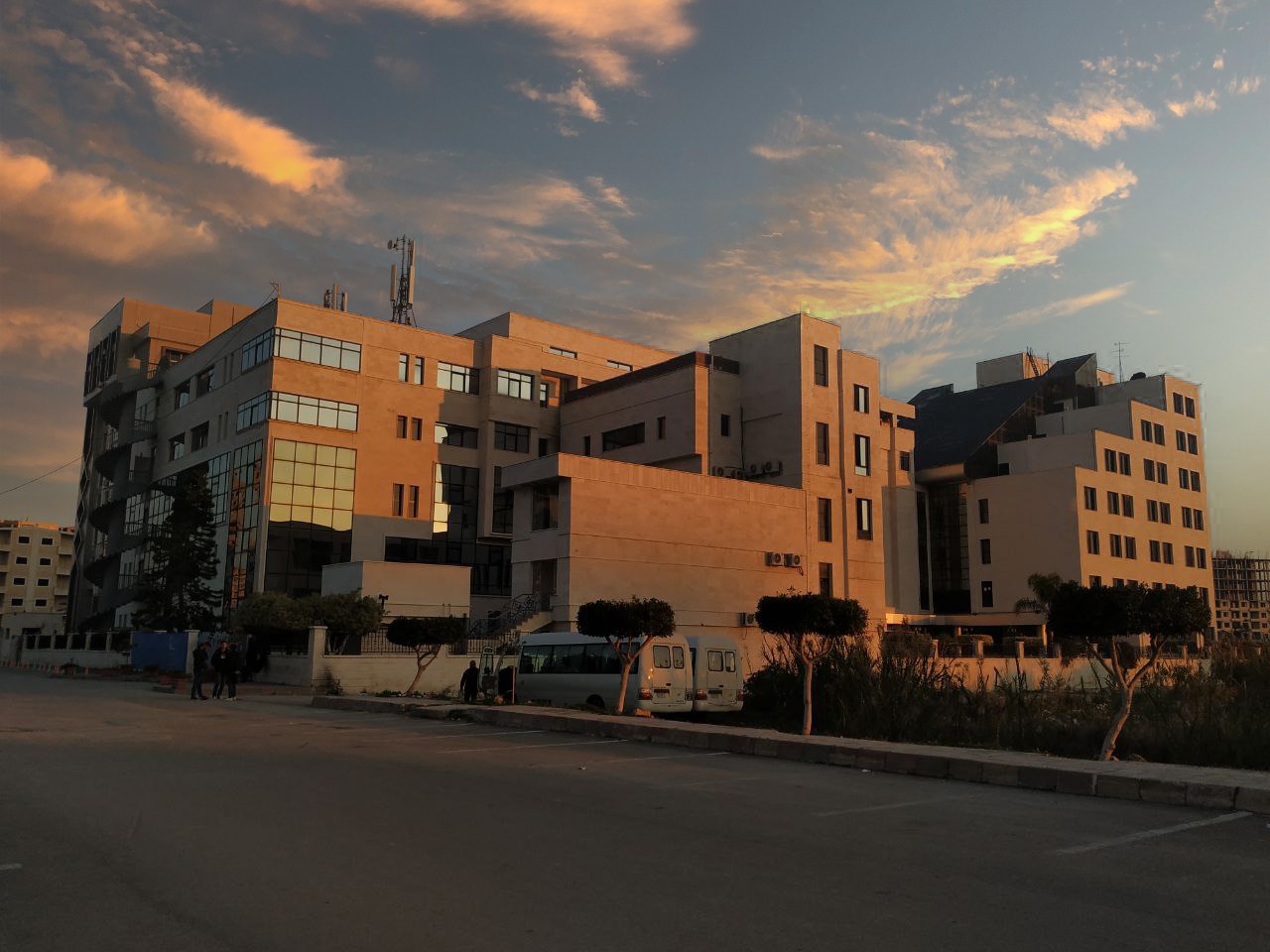 الفصل الدراسي الثاني                                                                                                                                                           العام الدراسي 2022-2023جدول المحتوياتالغاية من الجلسة:الدراسة التحليلية الكيفية لكاتيونات المجموعة التحليلية الثانية.مقدمة: تتضمن هذه المجموعة عناصر الكالسيوم والباريوم والسترانسيوم بشكل أساسي.أولاً: تفاعلات الكشف عن كاتيون الكالسيوم:التفاعل مع أكزالات الأمونيوم:التفاعل مع فرو سيانيد البوتاسيوم:العمل المخبري:الأدوات اللازمة: أنابيب اختبار زجاجية(test tubes)  ، قطارات بلاستيكية.المواد اللازمة: محاليل بتركيز 0.1N لكل من (الكالسيوم، الباريوم، كبريتات الصوديوم وفروسيانيد البوتاسيوم)، محلول موقي قلوي.خطوات العمل:خذ أنبوب اختبار نظيف ومغسول جيداً بالماء العادي ثم المقطر وضع فيه 0.5ml من محلول يحوي أيون الكالسيوم.أضف إلى محتويات الأنبوب السابق 0.5ml من محلول موقي قلوي.أضف 0.5ml من الكاشف.*** لاحظ تشكل الراسب الأبيض: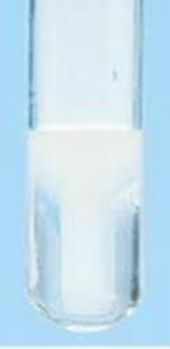 3. التفاعل مع حمض الكبريت (تفاعل بلوري مجهري):يشكل كاتيون الكالسيوم من خلال تفاعله في المحاليل الممددة مع حمض الكبريت بلورات إبرية مميزة.ثانياً: تفاعلات الكشف عن كاتيون السترانسيوم:التفاعل مع كبريتات الكالسيوم (محلول مشبع):*** يعيق وجود كاتيون الباريوم هذا التفاعل لأنه يشكل مع الكاشف راسباً أبيض من كبريتات الباريوم، ولحجب التأثير المعيق لهذا الكاتيون يجب ترسيب كلا الأيونين باستخدام أنيون الكبريتات ثمّ إضافة محلول EDTA (5%) عند PH=4-5، حيث يذوب عندئذٍ راسب كبريتات السترانسيوم بينما يبقى كبريتات الباريوم ثابتاً.ثالثاً: تفاعلات الكشف عن كاتيون الباريوم:التفاعل مع ثنائي كرومات البوتاسيوم:2. التفاعل مع حمض الكبريت الممدد أو أحد أملاحه الذوابة مثل كبريتات الصوديوم:العمل المخبري:خذ أنبوب اختبار نظيف مغسول جيّداً بالماء العادي ثمّ المقطر، وضع فيه 0.5ml من محلول كلوريد الباريوم.أضف إلى المحلول السابق 0.5ml من محلول كبريتات الصوديوم ولاحظ النتيجة.*** يتم تحويل كبريتات الباريوم إلى كربونات الباريوم بهدف إذابته ويتم ذلك باستخدام محلول يحوي أنيون الكربونات  بشرط؟؟؟؟؟؟؟؟؟؟؟ (ابحث عن الشرط)*** يعيق وجود كل من كاتيونات الرصاص والكالسيوم والسترانسيوم جريان هذا التفاعل لأن كلّاً منها يشكل مع أنيون الكبريتات رواسب ضعيفة الذوبان.العنوانرقم الصفحةالغاية من الجلسة3مقدمة3تفاعلات  الكشف عن كاتيون الكالسيوم3تفاعلات الكشف عن كاتيون السترانسيوم4تفاعلات الكشف عن كاتيون الباريوم4الكاشفالمشاهدةالمعادلةتأثير الحموض(NH4)2C2O4راسب بلوري أبيض اللونيذوب الراسب في الحموض القوية لكنه لا يذوب في حمض الخلالكاشفشرط التفاعلالمشاهدةالمعادلةتأثير الحموضK4[Fe(CN)6]PH>7وبوجود NH4Clراسب بلوري أبيض اللونلا يذوب الراسب المتشكل في حمض الخلالكاشفالمشاهدةالمعادلةمحلول مشبع من CaSO4راسب بلوري أبيض اللونالكاشفشرط التفاعلالمشاهدةالمعادلةتأثير الحموضK2Cr2O7محلول خلات الصوديومراسب بلوري أصفريذوب الراسب في الحموض القوية ولا يذوب في حمض الخلالكاشفالمشاهدةالمعادلةتأثير الحموضحمض الكبريت الممددأو كبريتات الصوديومراسب بلوري أبيض اللونيذوب الراسب في حمض الكبريت المركز